Danmarks Statistik (formand)ArbejdstilsynetEnergistyrelsenFinanstilsynetMiljøstyrelsenSundhedsdatastyrelsenNaturErhvervstyrelsenPatent- og VaremærkestyrelsenStatens Institut for FolkesundhedStyrelsen for It og LæringStyrelsen for Vand og NaturforvaltningTrafik- og ByggestyrelsenUdlændingestyrelsenVejdirektoratetNationalbanken (observatør)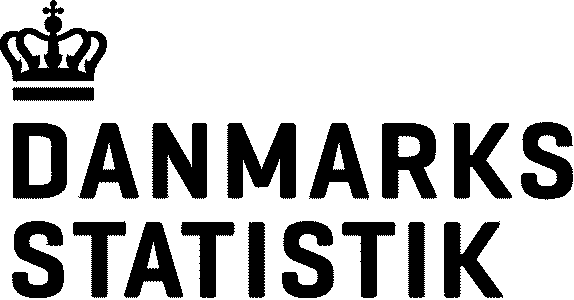 20. december 2016NAJDirektionssekretariatet